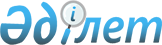 Об утверждении лимитов штатной численности Министерства внутренних дел, Министерства юстиции, Агентства по борьбе с экономической и коррупционной преступностью (финансовая полиция) Республики Казахстан и подведомственных им государственных учреждений
					
			Утративший силу
			
			
		
					Постановление Правительства Республики Казахстан от 17 марта 2004 года N 330. Утратило силу - постановлением Правительства РК от 24 января 2005 г. N 47 (вступает в силу с 1 января 2005 г.) (P050047)

     В соответствии с  Конституционным законом  Республики Казахстан от 18 декабря 1995 года "О Правительстве Республики Казахстан" Правительство Республики Казахстан постановляет: 

     1. Утвердить прилагаемые: 

     1) лимиты штатной численности работников министерств внутренних дел, юстиции, Агентства по борьбе с экономической и коррупционной преступностью (финансовая полиция) Республики Казахстан и их ведомств; 

     2) лимиты штатной численности работников территориальных органов министерств внутренних дел, юстиции, Агентства по борьбе с экономической и коррупционной преступностью (финансовая полиция) Республики Казахстан и их ведомств, финансируемых за счет средств республиканского бюджета; 

     3) лимиты штатной численности работников государственных учреждений, подведомственных министерствам внутренних дел, юстиции, Агентства по борьбе с экономической и коррупционной преступностью (финансовая полиция) Республики Казахстан и их ведомств, финансируемых за счет средств республиканского бюджета. 

     2. Внести в некоторые решения Правительства Республики Казахстан следующие изменения: 

     1) в  постановлении  Правительства Республики Казахстан от 12 февраля 2000 года N 229 "Об утверждении лимитов штатной численности государственных учреждений, подведомственных центральным исполнительным органам Республики Казахстан": 

     в лимитах штатной численности государственных учреждений, подведомственных центральным исполнительным органам Республики Казахстан, финансируемых за счет средств республиканского бюджета, строку, порядковый номер 5, исключить; 

     2) (исключен)  <*> 

     Сноска. В пункт 2 внесены изменения - постановлением Правительства РК от 30 апреля 2004 г.  N 495  . 

     3. Признать утратившими силу некоторые решения Правительства Республики Казахстан согласно приложению. 

     4. Настоящее постановление вступает в силу со дня подписания. 

 

      Премьер-Министр 

     Республики Казахстан Утверждены                     

постановлением Правительства            

Республики Казахстан                

от 17 марта 2004 года N 330             

  Лимиты штатной численности работников министерств 

внутренних дел, юстиции, Агентства по борьбе с экономической 

и коррупционной преступностью (финансовая полиция) 

Республики Казахстан и их ведомств  <*>      Сноска. Внесены изменения - постановлением Правительства РК от 10 апреля 2004 г.  N 402  (вступает в силу с 17 марта 2004 г.); от 11 августа 2004 г.  N 837  . Новая редакция - от 26 ноября 2004 г.  N 1239  .   Утверждены                     

постановлением Правительства            

Республики Казахстан                

от 17 марта 2004 года N 330             

  Лимиты штатной численности территориальных органов министерств 

внутренних дел, юстиции, Агентства по борьбе с экономической 

и коррупционной преступностью (финансовая полиция) 

Республики Казахстан и их ведомств, финансируемых 

за счет средств республиканского бюджета  <*>      Сноска. Внесены изменения - постановлением Правительства РК от 11 августа 2004 г.  N 837  . Новая редакция - от 26 ноября 2004 г.  N 1239  .   Утверждены                     

постановлением Правительства            

Республики Казахстан                

от 17 марта 2004 года N 330             

  Лимиты штатной численности работников государственных учреждений, 

подведомственных министерствам внутренних дел, юстиции, Агентства по 

борьбе с экономической и коррупционной преступностью (финансовая полиция) Республики Казахстан и их ведомств, финансируемых за счет средств республиканского бюджета  <*>      Сноска. Внесены изменения - постановлением Правительства РК от 30 июля 2004 г.  N 806  . __________________________________________________________________________ 

 N !           Наименование                      !     Лимит 

п/п !                                             !    штатной 

   !                                             !  численности 

-------------------------------------------------------------------------- 

1  !                  2                          !         3 

-------------------------------------------------------------------------- 

1   Министерство внутренних дел Республики 

    Казахстан                                                 1   Соединения и части внутренних войск                21 329 

    в том числе военнослужащие срочной службы          15 296 

2   Академия МВД Республики Казахстан                     678 

3   Карагандинский юридический институт                   501 

4    (исключена) 

5   Актюбинский юридический колледж                       130 

6   Алматинский юридический колледж                       134 

7   Семипалатинский юридический колледж                   160 

8   Шымкентский юридический колледж                       214 

9   Высшее военное училище внутренних войск               591 

10   Училище первоначальной подготовки                      94 

11   Центральный госпиталь с поликлиникой                  581 

12   Кинологический центр                                   75 

13   База военного и специального снабжения "Южная"         29 

14   База военного и специального снабжения "Северная"      23 

15   Отряд специального назначения "Сункар"                139 

16   Учреждение автотранспортного обслуживания             169 

17   Полк полиции по охране дипломатических 

    представительств                                      826 

   Итого                                         25 673 

 

  2   Министерство юстиции Республики Казахстан 

1   Центр судебной экспертизы                             609 

2   Исправительные учреждения                          12 900 

3   Павлодарский юридический колледж                      218 

4   Следственные изоляторы                              4 131 

5   Костанайский юридический институт                     300  

 

     Итого                                         18 158 3  Агентство Республики Казахстан по борьбе с 

   экономической и коррупционной преступностью 

   (финансовая полиция)     Академия финансовой полиции                           160 

_______________________________________________________________________ Приложение                           

к постановлению Правительства                 

Республики Казахстан                     

от 17 марта 2004 года N 330                   

  Перечень 

утративших силу некоторых решений 

Правительства Республики Казахстан      1. Пункт 10 изменений и дополнений, которые вносятся в некоторые решения Правительства Республики Казахстан, утвержденных  постановлением  Правительства Республики Казахстан от 28 декабря 2001 года N 1755 "Вопросы Комитета уголовно-исполнительной системы Министерства юстиции Республики Казахстан" (САПП Республики Казахстан, 2001 г., N 49-50, ст. 590). 

     2. Подпункт 1) пункта 4  постановления  Правительства Республики Казахстан от 29 ноября 2002 года N 1270 "О создании государственных учреждений Комитета уголовно-исполнительной системы Министерства юстиции Республики Казахстан" (САПП Республики Казахстан, 2002 г., N 43, ст. 431). 

     3.  Постановление  Правительства Республики Казахстан от 29 декабря 2002 года N 1443 "Об утверждении лимита штатной численности системы органов внутренних дел Республики "Казахстан, финансируемых из республиканского бюджета". 

     4.  Постановление  Правительства Республики Казахстан от 16 января 2003 года N 25 

"О внесении изменения в постановление Правительства Республики Казахстан от 12 февраля 2000 года N 229". 
					© 2012. РГП на ПХВ «Институт законодательства и правовой информации Республики Казахстан» Министерства юстиции Республики Казахстан
				N 

п/п         Наименование    Лимит 

 штатной 

численности 1                 2      3 1 Министерство внутренних дел Республики Казахстан 

 центральный аппарат министерства, за исключением ведомств 

 Комитет внутренних войск 

 Комитет по борьбе с наркобизнесом и контролю за оборотом наркотиков     1406 

 

     1129 

 

      225 

 

         52 2 Министерство юстиции Республики Казахстан 

 центральный аппарат министерства, 

за исключением ведомств 

 Комитет регистрационной службы 

 Комитет по правам интеллектуальной 

собственности 

 Комитет уголовно-исполнительной 

системы 

 Комитет по организации правовой 

помощи и оказанию юридических услуг населению    420 

 

     157     41 

 

      27 

   173  

 

       22 3 Агентство Республики Казахстан по борьбе с экономической и коррупционной преступностью (финансовая полиция)     338 N 

п/п         Наименование    Лимит 

  штатной 

численности 1                 2      3 1 Министерство внутренних дел Республики Казахстан     18068 2 Министерство юстиции Республики Казахстан 

 территориальные органы министерства, 

за исключением ведомств 

 Комитет уголовно-исполнительной 

системы      2885 

 

     1830    1055    3 Агентство Республики Казахстан по борьбе с экономической и коррупционной преступностью (финансовая полиция)     3447 